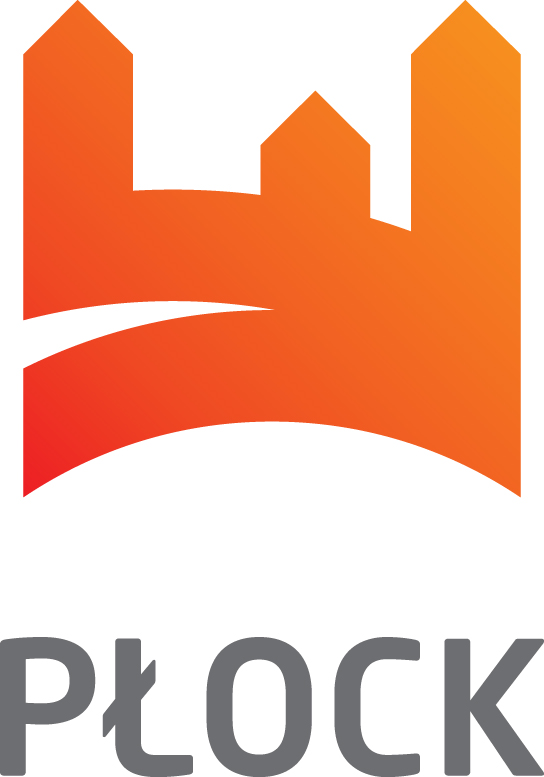 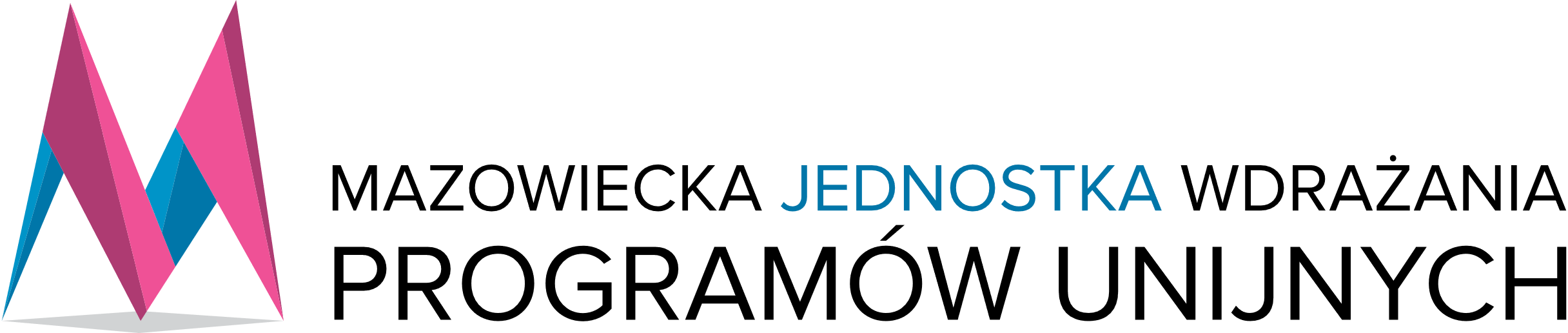 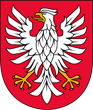 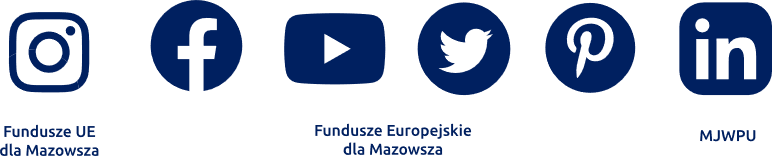 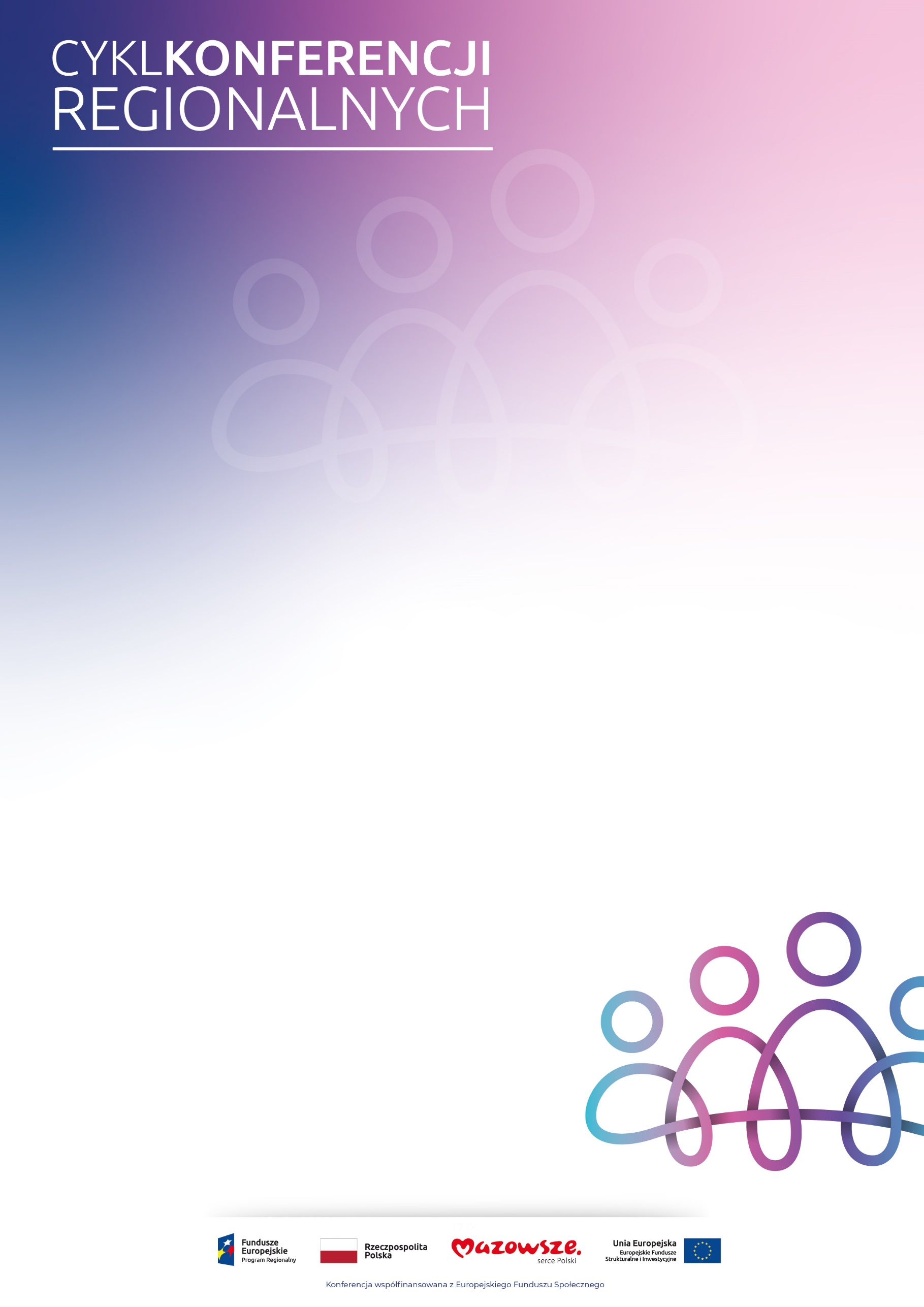 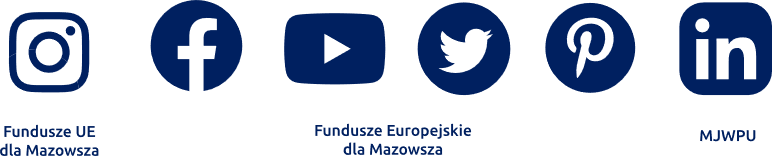 9.30   -   10.00Powitalna kawaPowitalna kawa10.00 -  10.30Uroczyste otwarcie konferencji Marszałek /Wicemarszałek Województwa MazowieckiegoUroczyste otwarcie konferencji Marszałek /Wicemarszałek Województwa Mazowieckiego10.30 — 10:50Fundusze Europejskie - wspólnie tworzymy naszą przyszłośćPrzedstawiciel Dyrekcji Mazowieckiej Jednostki Wdrażania Programów UnijnychFundusze Europejskie - wspólnie tworzymy naszą przyszłośćPrzedstawiciel Dyrekcji Mazowieckiej Jednostki Wdrażania Programów Unijnych10.50 – 12.10Debata  Co słychać w regionie? Rozwój lokalny dzięki funduszom europejskim.(przedstawiciel Zarządu WM, przedstawiciel Dyrekcji MJWPU, Przedstawiciel Urzędu Miasta Płocka, Przedstawiciel Funduszu Pożyczkowego, Beneficjenci – przedstawiciel jst /przedsiębiorca/NGO)Debata  Co słychać w regionie? Rozwój lokalny dzięki funduszom europejskim.(przedstawiciel Zarządu WM, przedstawiciel Dyrekcji MJWPU, Przedstawiciel Urzędu Miasta Płocka, Przedstawiciel Funduszu Pożyczkowego, Beneficjenci – przedstawiciel jst /przedsiębiorca/NGO)12.10 – 12.30przerwa kawowaprzerwa kawowa12.30 – 12.50Wojewódzki Urząd Pracy w Warszawie Filia w PłockuPrzedstawiciel Wojewódzkiego Urzędu PracyWojewódzki Urząd Pracy w Warszawie Filia w PłockuPrzedstawiciel Wojewódzkiego Urzędu Pracy12.50 – 13.20      Występ muzyczny13.20 – 13.30Zakończenie i podsumowanie konferencji